                         WYPRAWKA PIERWSZOKLASISTY  2020/2021Tornister z usztywnioną wkładką przylegającą do pleców dziecka.Piórnik wyposażony w następujące przybory: dwa miękkie ołówki, gumka, zastrugaczka z pojemnikiem, kredki ołówkowe, linijka, nożyczki    z zaokrąglonymi końcówkami, klej w sztyfcie.Zeszyt 16 – kartkowy w kratkę i 16 – kartkowy w wąską , kolorową linię.Zeszyt do korespondencji 16 – kartkowy w kratkę.      Zeszyty powinny być oprawione i podpisane.Cienka teczka A4 z gumką.     Pozostałe materiały plastyczne zostaną zakupione dla całej klasy po      uzgodnieniu z rodzicami na pierwszym zebraniu.                                                                           Śniadaniówka.Obuwie zmienne: obuwie sportowe z antypoślizgową, białą podeszwą,  na rzepy lub wiązane na sznurówki  w podpisanym worku.Strój gimnastyczny : podkoszulek biały, bawełniany z krótkim rękawem, spodenki gimnastyczne czarne lub granatowe.Strój galowy – obowiązuje biała bluzka i granatowa lub czarna spódniczka dla dziewczynek, biała koszula i wizytowe, granatowe lub czarne spodnie dla chłopców. 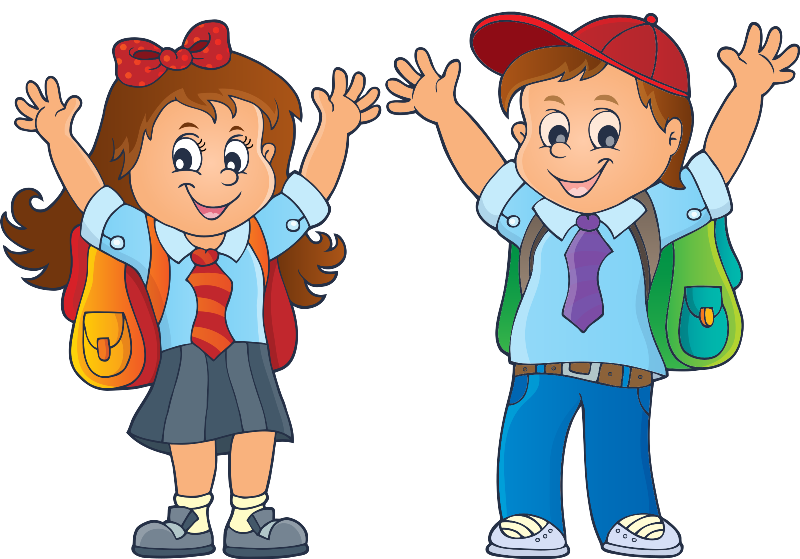 